от 05 декабря 2023 года № 22/299В соответствии со статьей 179.4 Бюджетного кодекса Российской Федерации, Федеральным законом от 06 октября 2003 г. № 131-ФЗ "Об общих принципах организации местного самоуправления в Российской Федерации", Федеральным законом от 08 ноября 2007 г. № 257-ФЗ "Об автомобильных дорогах и дорожной деятельности в Российской Федерации и о внесении изменений в отдельные законодательные акты Российской Федерации", Собрание депутатов Комсомольского муниципального округа Чувашской Республики р е ш и л о:1. Раздел 2 Положения о муниципальном дорожном фонде Комсомольского муниципального округа Чувашской Республики, утвержденного решением Собрания депутатов  Комсомольского муниципального округа Чувашской Республики от 09 декабря 2022 № 5/87 " О создании муниципального дорожного фонда Комсомольского муниципального округа Чувашской Республики ", изложить в следующей редакции:"2. Объем бюджетных ассигнований и источники формирования дорожного фонда2.1. Объем бюджетных ассигнований дорожного фонда утверждается решением Собрания депутатов Комсомольского муниципального округа о бюджете Комсомольского муниципального округа Чувашской Республики (далее - бюджет) на очередной финансовый год и плановый период в размере не менее прогнозируемого объема доходов бюджета Комсомольского муниципального округа.Формирование бюджетных ассигнований дорожного фонда на очередной финансовый год и плановый период осуществляется в соответствии с Бюджетным кодексом Российской Федерации, решением Собрания депутатов Комсомольского муниципального округа о бюджете Комсомольского муниципального округа Чувашской Республики на очередной финансовый год и плановый период и иными нормативными правовыми актами Комсомольского муниципального округа Чувашской Республики.2.1.1. При формировании объема бюджетных ассигнований дорожного фонда на очередной финансовый год и плановый период учитываются следующие источники:акцизы на автомобильный бензин, прямогонный бензин, дизельное топливо, моторные масла для дизельных и (или) карбюраторных (инжекторных) двигателей, производимые на территории Российской Федерации, а также денежные взыскания (штрафы) за неуплату указанных акцизов, подлежащие зачислению в бюджет Комсомольского муниципального округа Чувашской Республики;транспортный налог, подлежащий зачислению в бюджет Комсомольского муниципального округа в соответствии с нормативом, установленным Законом Чувашской Республики "О регулировании бюджетных правоотношений в Чувашской Республике";поступления в виде межбюджетных трансфертов из республиканского бюджета;использование имущества, входящего в состав автомобильных дорог общего пользования местного значения Комсомольского муниципального округа Чувашской Республики;передача в аренду земельных участков, находящихся в муниципальной собственности Комсомольского муниципального округа Чувашской Республики, расположенных в полосе отвода автомобильных дорог общего пользования местного значения Комсомольского муниципального округа Чувашской Республики, и предназначенных для размещения объектов дорожного сервиса;плата в счет возмещения вреда, причиняемого автомобильным дорогам общего пользования местного значения Комсомольского муниципального округа Чувашской Республики транспортными средствами, осуществляющими перевозки тяжеловесных грузов и (или) крупногабаритных грузов;плата за оказание услуг по присоединению объектов дорожного сервиса к автомобильным дорогам общего пользования местного значения Комсомольского муниципального округа Чувашской Республики;денежные взыскания (штрафы) за нарушение правил перевозки крупногабаритных и тяжеловесных грузов по автомобильным дорогам общего пользования местного значения Комсомольского муниципального округа Чувашской Республики;поступления в виде субсидий из бюджетов бюджетной системы Российской Федерации на финансовое обеспечение дорожной деятельности в отношении автомобильных дорог общего пользования и местного значения Комсомольского муниципального округа Чувашской Республики;инициативные платежи, зачисляемые в бюджет Комсомольского муниципального округа Чувашской Республики, в отношении автомобильных дорог общего пользования местного значения Комсомольского муниципального округа Чувашской Республики;налог на доходы физических лиц, в размере необходимом для покрытия дефицита Дорожного фонда;безвозмездные поступления от физических и юридических лиц на финансовое обеспечение дорожной деятельности, в том числе добровольных пожертвований, в отношении автомобильных дорог общего пользования и местного значения Комсомольского муниципального округа Чувашской Республики;денежные средства, поступающие в бюджет Комсомольского муниципального округа Чувашской Республики от уплаты неустоек (штрафов, пеней), а также от возмещения убытков муниципального заказчика, взысканных в установленном порядке в связи с нарушением исполнителем (подрядчиком) условий муниципального контракта или иных договоров, финансируемых за счет средств дорожного фонда, или в связи с уклонением от заключения таких контракта или иных договоров;денежные средства, внесенные участником конкурса или аукциона, проводимых в целях заключения муниципального контракта, финансируемого за счет средств дорожного фонда, в качестве обеспечения заявки на участие в таком конкурсе или аукционе в случае уклонения участника конкурса или аукциона от заключения такого контракта и в иных случаях, установленных законодательством Российской Федерации;плата по соглашениям об установлении частных сервитутов в отношении земельных участков в границах полос отвода автомобильных дорог общего пользования регионального или межмуниципального значения и местного значения Комсомольского муниципального округа Чувашской Республики в целях строительства (реконструкции), капитального ремонта объектов дорожного сервиса, их эксплуатации, установки и эксплуатации рекламных конструкций;плата по соглашениям об установлении публичных сервитутов в отношении земельных участков в границах полос отвода автомобильных дорог общего пользования регионального или межмуниципального и местного значения Комсомольского муниципального округа Чувашской Республики в целях прокладки, переноса, переустройства инженерных коммуникаций, их эксплуатации;остаток средств дорожного фонда на 1 января очередного финансового года (за исключением года создания дорожного фонда);прочие денежные взыскания (штрафы) за правонарушения в области дорожного движения.2.1.2. Перечень источников формирования дорожного фонда не является исчерпывающим, и может быть при необходимости изменен и дополнен по предложению администрации Комсомольского муниципального округа Чувашской Республики, если такие предложения не противоречат целям дорожного фонда и действующему решению.2.1.3. В течение финансового года объем бюджетных ассигнований дорожного фонда может уточняться на сумму поступивших доходов и объемов бюджетных ассигнований, указанных в пункте 2.1.1 настоящего Положения, путем внесения в установленном порядке изменений в решение Собрания депутатов Комсомольского муниципального округа о бюджете на очередной финансовый год и плановый период.Объем бюджетных ассигнований дорожного фонда подлежит корректировке в очередном финансовом году с учетом разницы между фактически поступившим в отчетном финансовом году и прогнозировавшимся при его формировании объемом указанных в настоящем Положении доходов бюджета. Указанная разница, при ее положительном значении, подлежит уменьшению на величину отклонения в отчетном финансовом году фактического объема ассигнований дорожного фонда от суммы прогнозировавшегося объема, указанных в настоящем Положении доходов бюджета и базового объема бюджетных ассигнований дорожного фонда на соответствующий финансовый год.".2. Настоящее решение вступает в силу после его официального опубликования.Врио председателя Собрания депутатовКомсомольского муниципального округа Чувашской Республики                                              В.В.КополухинГлава Комсомольского муниципального округа Чувашской Республики                                              Н.Н.Раськин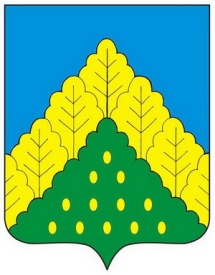 ЧĂВАШ РЕСПУБЛИКИНКОМСОМОЛЬСКИ МУНИЦИПАЛЛĂ ОКРУГĚН ПĚРРЕМĚШ СУЙЛАВРИДЕПУТАТСЕН ПУХĂВĔЙЫШĂНУЧУВАШСКАЯ РЕСПУБЛИКА СОБРАНИЕ ДЕПУТАТОВКОМСОМОЛЬСКОГО МУНИЦИПАЛЬНОГО ОКРУГА ПЕРВОГО СОЗЫВАРЕШЕНИЕО внесении изменений в решение Собрания депутатов  Комсомольского  муниципального округа Чувашской Республики от 09 декабря 2022 № 5/87 "О создании муниципального дорожного фонда Комсомольского муниципального округа Чувашской Республики"